61103 м. Харків, вул..Новопрудна,1dnz279@kharkivosvita.net.ua НАКАЗ30.05.2014                                                                                                    №___Про організацію роботи з охорони життя, здоров’я дітей та запобігання всім видам дитячого травматизму в ДНЗ в літній період 2014 року На виконання наказу управління освіти адміністрації Дзержинського району Харківської міської  ради від _________ року  № ___ „Про організацію роботи з охорони дітей та попередження дитячого травматизму, організацію охорони праці  в ДНЗ в літній період 2014 року”, з метою організації оздоровлення дітей, які відвідуватимуть ДНЗ влітку 2014 р., запобігання дитячого травматизму, виникнення шлунково-кишкових та інших інфекцій НАКАЗУЮ: 1.Вихователю-методисту Колонтаєвській О.О..:1.1 Провести відповідну інформаційно-практичну роботу з запобігання дитячого травматизму з педагогами ДНЗ.                                                               Термін:  до 03.06.20141.2 Контролювати дотримання вихователями інструкції з охорони праці та попередження дитячого травматизму.                                                                     Термін:  постійно.1.3. Розробити фізкультурно-оздоровчі заходи на літній період та разом із старшою медсестрою здійснювати контроль за цією роботою.                                                                      Термін:  постійно.1.4 Забезпечити педагогів необхідними дидактичними, методичними матеріалами (пам’ятками, рекомендаціями тощо).                                                                        Термін:  постійно.1.5 Скласти план свят та розваг на літні місяці, контролювати їх проведення.2. Завідувачу господарства Дружиніній О.Г.:     2.1 Контролювати дотримання персоналом Інструкції з охорони життя і здоров’я.                                                                        Термін:  постійно.      2.2. Забезпечити необхідні умови для роботи ДНЗ влітку:                2.2.1  Придбати миючі та дезинфікуючі засоби.                                                                        Термін:  до 03.06.2014                2.2.2 Відремонтувати холодильне та електротехнічне обладнання.                                                                         Термін:  до 05.06.2014                2.2.3 Завести пісок, відремонтувати та пофарбувати дворове обладнання на майданчиках, утримувати пісок у пісочницях у вологому стані                                                                                            Термін: до 06.06.2014           2.3 Провести обстеження всіх дворових будівель, малих форм, ігрового та фізкультурного обладнання з метою усунення недоліків, поломок та забезпечення безпечного користування ними.                                                                       Термін:  до 02.06.20143.Вихователям всіх вікових груп:              3.1. Всю навчально-виховну роботу з дітьми перенести на свіже повітря.                                                                        Термін:  з 01.06.20143.2.Перед прогулянками оглядати ділянки для пересвідчення безпечності перебування дітей на ділянках (обстеження на отруйні речовини, рослини, гриби, бите скло тощо).                                                                          Термін:  постійно.3.3.Чітко, суворо дотримуватись режиму дня, питного та температурного режиму протягом дня.                                                                          Термін:  постійно.3.4.Чітко виконувати санітарно-виховного процесу, перебування дітей в ДНЗ в цілому.                                                                          Термін:  постійно.3.5.Слідкувати за своєчасного заміною кип’яченої води для пиття – через кожні 2 години (з позначення часу заміни) та за правильним кип’ятінням води – 15 хв.                                                                          Термін:  постійно.3.6.Кожного дня в групових кімнатах, роздягальнях, спальнях, туалетних перевіряти цілісність меблів та їх укріплення (шаф, навісних полиць, стільців, карнизів тощо).                                                                          Термін:  постійно.3.7.Проводити дезобробку та щоденне миття іграшок.                                                                          Термін:  постійно.3.8.Слідкувати за наявність з дітьми головних уборів, доцільно вибраного одягу (згідно з погодними умовами).                                                                          Термін:  постійно.3.9.Під час роботи з дітьми чітко дотримуватись інструкції з охорони життя та здоров’я дітей.                                                                          Термін:  постійно.3.10.Ні в якому разі не залишати дітей без нагляду дорослих, слідкувати, щоб на ділянках ДНЗ не було сторонніх людей.                                                                          Термін:  постійно.3.11.Обов’язково  виконувати заходи по зміцненню здоров’я дітей та проводити фізкультурно – оздоровчу роботу з дітьми згідно з планом.3.12.Щодня проводити загартовуючі заходи з дітьми.                                                                          Термін:  постійно.3.13.Ні в якому разі не допускати додаткового харчування в групах, яке приносять батьки або діти з дому.                                                                          Термін:  постійно.3.14.Забороняю карати непедагогічними методами, виходити разом з дітьми за межі території ДНЗ без відома адміністрації.                                                                          Термін:  постійно.3.15.У разі нещасних випадків з дітьми або виникнення надзвичайних ситуацій у ДНЗ негайно повідомити адміністрацію.                                                                          Термін:  постійно.3.16.Пам’ятати, що кожний педагог несе персонально відповідальність за збереження здоров’я дітей та охорону їх життя протягом робочого дня, забезпечує благополучне перебування дітей в ДНЗ.3.17.Провести бесіди з батьками з тематики запобігання травматизму серед дітей, ознайомити батьків з правилами поведінки у лісі, на водоймищі, на дорозі, при виникненні надзвичайних ситуацій (під розпис батьків)                                                                           Термін:  до 02.06.20144. Помічникам вихователів:.Суворо виконувати інструкції з охорони праці, інструкції з попередження дитячого травматизму.                                                                           Термін:  постійно..Суворо дотримуватись правил зберігання миючих засобів, колючих та ріжучих предметів, посуду, інвентарю.                                                                                         Термін:  постійно..Допомагати вихователям слідкувати  за дітьми в групі та на прогулянках, під час фізкультурних  занять та розваг, надавати допомогу  в організації загартовуючих процедур.                                                                                         Термін:  постійно.5.Старшій медичній сестрі Север’яновій Г.О.:5.1. Провести інструктаж з робітниками харчоблоку, з помічниками вихователів щодо виконання санітарних правил та вимог санітарії та приготування їжі.                                                                             Термін: 01.06.20145.2. Посилити контроль за постачанням, за якістю продуктів, прийому та зберігання продуктів харчування.                                                                               Термін: постійно.5.3. Проводити С-вітамінізацію страв, слідкувати за тим, щоб діти та батьки не приносили додаткове харчування в групи.                                                                               Термін: постійно.5.4. Посилити контроль за санітарно-гігієнічним станом приміщень ДНЗ та його ділянок.                                                                               Термін: постійно.5.5.Взяти під особистий контроль організацію питного режиму в ДНЗ.                                                                              Термін: постійно.5.6. Слідкувати за правильністю загартування сонцем і водою, за наявністю головних уборів у дітей та співпрацівників.                                                                               Термін: постійно.5.7. Контролювати запас дезенфікуючих та миючих засобів в групах та в ДНЗ вцілому, своєчасно поповнювати їх.                                                                               Термін: постійно.5.8.Обов’язково включати в меню різноманітні блюда, соки, овочі.                                                                                   Термін: постійно.5.9.Слідкувати за чітким дотриманням технології приготування страв на харчоблоці та організацією харчування в групах.                                                                                  Термін: постійно.6. Музичному керівнику Кучмі Г.Є.:6.1. Діяти згідно складених планів свят та розваг на літній період. Проводити конкурси, вікторини, на знання правил безпечної поведінки та щодо практичних дій під час виникнення надзвичайних ситуацій.                                                                                          Термін: постійно.6.2.Чітко дотримуватись Інструкції з охорони життя та здоров’я дітей.                                                                                          Термін: постійно.7.Працівникам харчоблоку:7.1.Суворо дотримуватись технології приготування страв.                                                                                         Термін: постійно.7.2.Чітко дотримуватись санітарних вимог, чистоти приміщень та особистої гігієни.                                                                                         Термін: постійно.7.3.Чітко виконувати розпорядження СЕС.                                                                                          Термін: постійно.7.4. Слідкувати за якістю привезених постачальниками, або виданих з комори продуктів харчування, в разі виявлення порушень  обов’язково повідомити адміністрацію та старшу. медичну сестру.                                                                                          Термін: постійно.8. Завідувачу господарства Дружиніній О.Г.:8.1.Суворо контролювати завезення продуктів харчування, строки реалізації, наявність сертифікатів якості, додержуватись товарного сусідства у харчовій коморі та в холодильниках.                                                                                        Термін: постійно.8.2.Дотримуватись санітарних вимог до приміщення комори та особистої гігієни.                                                                                         Термін: постійно.9.Двірнику:  Федоренко С.В.:9.1.При прибиранні території ДНЗ особливу увагу приділити виявленню та прибиранню загрожуючих здоров’ю дітей предметі   (скло, гриби, гілки тощо).                                                                                       Термін: постійно.9.2.Своєчасно скошувати траву, слідкувати за вивозом сміття і доповідати про це завідувачу господарства Дружиніній О.Г.                                                                                       Термін: постійно.9.3. Прибирання території здійснювати вранці до приходу дітей та протягом дня – при відсутності дітей на ігрових майданчиках.                                                                                       Термін: постійно.10. Контроль  за виконанням даного наказу залишаю за собою.Завідувач ДНЗ № 279	_________	О.М. КоротунЗ наказом ознайомлені:Колонтаєвська О.О. 						Добровольська Ю.Г. Кучма Г.Є.  							Рєпіна Л.Л.Виходцева І.К. 							Гриньова Т.Ю. Красникова О.І. 							Перекрест М.Г. 	Дружиніна О.Г. 							Северянова Г.О.Гошко О.Д. 							Галайда К.Б.Воскресенська Н.В.						Гурбанова З.М.	Журавель С.Б.							Федоренко С.В.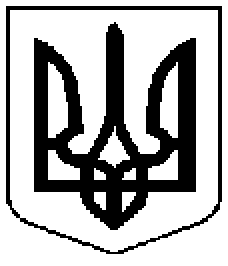 Комунальний заклад  	           Коммунальное  учреждение      «Дошкільний                            «Дошкольное        навчальний                                 учебное            заклад                                    учреждение   (ясла-садок) № 279                    (ясли-сад) №279      Харківської                           Харьковского городского      міської ради»                                  совета»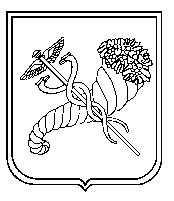 